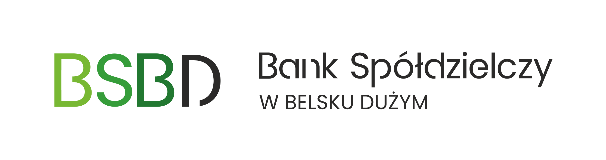 Załącznik P.G do formularza oceny odpowiedniości kandydatów na Członków Rady NadzorczejSYTUACJA FINANSOWA I KONFLIKT INTERESÓWSEKCJA 1 – wypełnia kandydatSEKCJA 2 – wypełnia organ dokonujący oceny